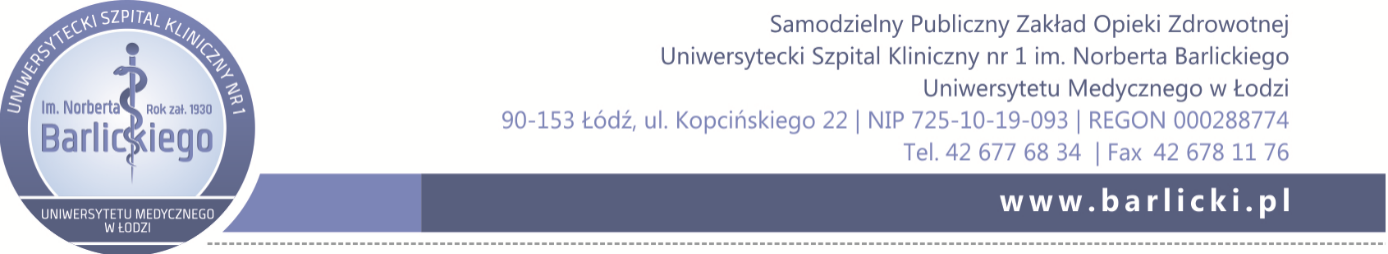 numer sprawy 54/TP/ZP/D/2024 Łódź, dnia    14.06.2024 r.Dotyczy: postępowania prowadzonego w trybie podstawowym na Dostawę mikrokoagulometru POCT wraz z odczynnikami dla USK nr 1 im. N. Barlickiego w ŁodziNa podstawie art. 222 ust. 4 ustawy z dnia 11 września 2019 r. Prawo zamówień publicznych (Dz. U. z 2023 r., poz. 1605 - j.t. ze zm.) Zamawiający udostępnia informację o kwocie, jaką zamierza przeznaczyć na sfinansowanie zamówienia.Kwota, jaką Zamawiający zamierza przeznaczyć na sfinansowanie zamówienia podzielonego na 2 części (Pakiety) wynosi:  51 375,60 zł brutto.Kwota na sfinansowanie brutto ( w zł)Pakiet 116 815,60Pakiet 234 560,00